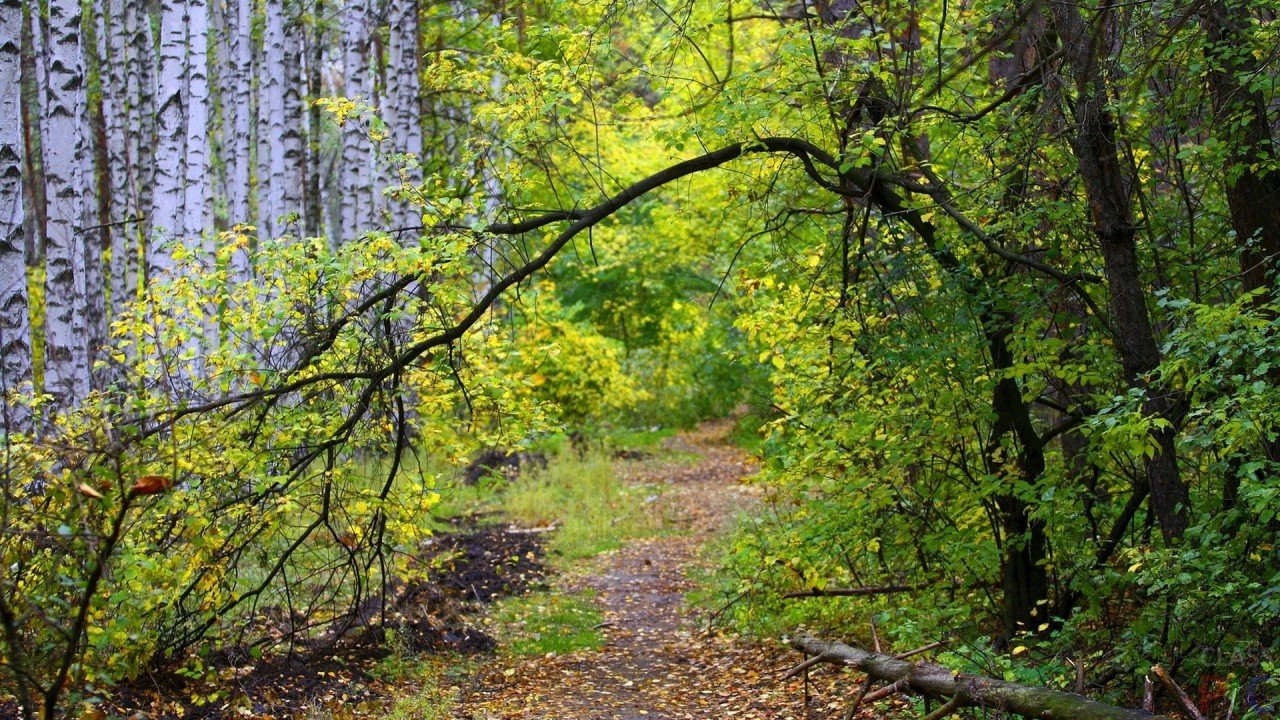        Социально значимый проект«Мы в ответе, чтобы сохранитьлеса на планете»  Автор проекта: Огородникова Мария,                                обучающаяся ДОО «Лидер. Помощник. Друг»                                       Муниципального бюджетного учреждения                                       дополнительного образования «Майкопский центр                                       развития творчества детей и взрослых»  Педагог:             Селезнева Людмила Александровна,                        методист, педагог дополнительного образования                                      Муниципального бюджетного  учреждения                                       дополнительного образования «Майкопский центр                                       развития творчества детей и взрослых»                                                 г. Майкоп,  2019 г.          Содержание1.Введение………………………………………………………….. ….3стр.2.Описание проекта…………………………………………………. .7стр.3.Реализация проекта ……………………….……………………....13стр.4.Оценка эффективности реализации проекта…………………..21стр.5.Используемая  литература……………………………………… .24стр.Социально значимый проект«Мы в ответе, чтобы сохранить  леса на планете»Введение.Содержание проблемы       На южной окраине города расположен, поросшим густым сосновым лесом,  хребет  Нагиеж. Жители Майкопа выходят прогуляться по его тенистым тропинкам, полюбоваться величавыми горными вершинами, вдохнуть чистый свежий воздух, насладиться удивительной красотой редких растений.   Редко в России находятся места, где  дикая природа так близка к городской цивилизации - где величавые горы соседствуют  с широкими цветущими долинами, тишина лесных полян  с шумом  и гомоном города.        Одна из основных достопримечательностей хребта - Царская горка. Эта возвышенность обязана своим названием визиту русского царя АлександраII.  13 сентября 1861 года император России совершил сюда экскурсию из крепости Майкоп. С вершины Царской горки открывается ошеломляющей красоты панорама: широкая пройма Курджипса, царственный венец Главного Кавказского хребта с жемчужинами Фишта, Оштена, Чугуша и других пиков, простирается огромная долина, поросшая плодовыми деревьями дикой груши, алычи и яблони.       Но главная достопримечательность хребта Нагиеж  - лес. В чаще  леса обитают: кабан, белка, косули,  дятел, выпь, кваква, коростель, зимородок, сыч, чибис, фазан. В связи с изменением климатических условий,   значительным  потеплением - в лесах хребта стали зимовать: черноголовый поползень, обыкновенная пищуха, снегирь, большой пестрый дятел, чиж.         Однако, подступающая к хребту цивилизация, создает крайне негативные условия для обитания птиц, животных, да и сохранения леса как экологической системы.        Энтузиасты здорового образа жизни организовали здесь всевозможные «зоны отдыха»: пешеходные тропы, кафе, площадки для активных занятий спортом, автостоянки…         И, некогда цветущие поляны, благоухающие луга и тенистые леса покрылись горами бытового мусора… Обоснование необходимости решения проблемы проектным методом        Охрана окружающей среды, разумное отношение к природе - настоящие проблемы века. Воспитание ответственности за судьбу природы родного края, привлечение ребят к посильной помощи в ее охране - одна из актуальных задач сегодняшнего дня.         Территория нашей республики богата природными ископаемыми, многообразен мир фауны и флоры. Однако только изучение экологических проблем  нашего леса на учебных и досуговых  занятиях, способов сохранения популяции различных видов деревьев, растений, животных и птиц - не решит проблему сохранения лесных богатств. Необходимо включение каждого ребенка в проводимые мероприятия по спасению и сохранению лесов в Республике Адыгея. А этому будет способствовать реализация проекта, основная идея которого в повышении экологической культуры обучающихся, в формировании ответственности каждого ребенка за состояние окружающей среды. Проект обеспечивает каждому участнику:личностно-ориентированное  взаимодействие с педагогом и другими детьми, а также самостоятельную экспериментальную деятельность;ситуацию успеха каждому участнику проекта через учет его индивидуальных особенностей;многообразие видов активной познавательной деятельности;индивидуализацию образовательного процесса и возможность работать в группе; создание условий для проявления особенностей, выявления и развития творческой и поисковой активности;организацию атмосферы эмоционального благополучия, комфорта, сотрудничества, стимуляции активной коммуникации.Результаты проекта: углубление и расширение научных знаний обучающихся об особенностях развития и восстановления лесов на территории Республики Адыгея; ознакомление с общими экологическими законами и их применением при решении практических проблем сохранения лесных богатств;формирование научных представлений об основных способах сохранения численного количества животных и условий их обитания на территории  Республики Адыгея; выработка устойчивых установок на практическое участие в различных экологических акциях, направленных на сохранение природы Республики Адыгея;использование и пропаганда полученных экологических знаний  среди обучающихся в повседневной жизни. Актуальность проекта        На современном этапе развития цивилизации стало совершенно очевидно, что человек обязан изменить свое отношение к окружающему миру. Формирование знаний и умений экологически грамотного поведения, этических норм и правил отношения детей и подростков к окружающей природе невозможно только при учебно-теоретическом знакомстве с экологическими проблемами.         Актуальная задача сегодняшнего дня - участие молодежи в посильной практической помощи природе. На сегодняшний день - сохранение видового состава леса в окрестностях города - важнейшая экологическая задача. В городе множество экологических проблем, в решении которых участвуют предприятия, учебные учреждения, ЖКХ. Хребет Нагиеж не входит в черту города. Излюбленное место отдыха  должно привлекать горожан не только уникальной и величественной природой и ее обитателями, но  чистотой и ухоженностью. Поэтому в Детском общественном объединении «Лидер. Помощник, Друг» Муниципального бюджетного учреждения дополнительного образования «Майкопский центр развития творчества детей и взрослых» разработан проект «Мы в ответе, чтобы сохранить леса на планете!». Его основное предназначение:привлечение внимания обучающихся и общественности к проблемам сохранения лесов, прилегающих к южной окраине города Майкопа - на хребте  Нагиеж;сохранение местообитания животных и птиц;уборка бытового мусора на возвышенности «Царская горка» и хребте Нагиеж; сбор и утилизация валежника; расчистка пешеходных тропинок удивительного по красоте уголка природы нашего города.Цель проектаПривлечение детей и подростков к социально-полезной деятельности по сохранению лесов хребта, уборке территории тропы «Нагиеж» и ее благоустройстве.Повышение экологической культуры и ответственности молодого поколения за состояние окружающей среды, углубление знаний по краеведческому материалу.ЗадачиОбразовательные.Расширение знаний обучающихся о природе малой родины.Формирование знаний о значении леса в природе и жизни человека, о необходимости охраны окружающей природы. Формирование культуры взаимодействия с окружающей средой - природной и социальной, основу которой составляют духовно-нравственные ценности.Воспитательные.Воспитание у молодежи экологического сознания, основанного на гуманном, ценностном отношении к окружающей среде.Формирование  чувства ответственности за окружающую нас природу, ценностного отношения к социально - полезной добровольческой экологической деятельности по охране леса.Воспитание любви  и бережного отношения к лесным богатствам республики.Развивающие.Развитие умений, навыков и опыта применения экологических знаний в практике взаимодействия с окружающей средой, при решении социально-экологических проблем.Развитие  у детей и подростков ценностного отношения к лесу, природе в целом, окружающим людям и себе как части природы.Развитие творческого воображения, фантазии, логического мышления и внимания.Эстетические.Развитие  эмоциональной отзывчивости на природные, исторические  и художественные объекты и явления, окружающую среду.Развитие эмоционально - эмпатической  впечатлительности -  желания перейти от сопереживания и сочувствия к содействию: помощи природе, историческому объекту.Развитие художественных способностей, умения всматриваться в окружающую природу, подмечать сезонные изменения, взаимосвязи.Социальные.Формирование активной созидательной личностной позиции в экологической деятельности, готовности к продуктивным практическим действиям.Включение обучающихся в разнообразные виды активной природоохранной деятельности, направленной на осознание экологических проблем, на поиск путей решения и непосредственную деятельность по охране леса.Формирование чувства сопричастности к экологической проблеме - сохранению лесных богатств, редких видов деревьев на территории Республики Адыгея.Практическая направленность проектаПрактическая направленность проекта в том, чтобы:вовлечь как можно большее количество детей и подростков в полезные экологические акции:-«Сохрани лес!» - посадка саженцев деревьев;-«Помоги животным» - сохранение местообитания животных, птиц,   подкормка птиц в зимний период;- «Спасем Нагиеж!» - уборка бытового мусора на возвышенности «Царская горка», сбор и утилизация валежника; расширить охват детей, подростков экологическими программами помощи окружающей природе; повысить: -информированность обучающихся и их родителей по экологическим  проблемам;-интерес родителей к вопросам экологического воспитания детей и    подростков;разработать и изготовить видеоролики и демонстрационные материалы по экологическим проблемам.На примере данного проекта хотелось  продемонстрировать, что экологические проблемы решаются человеком, его образом и стилем жизни, его отношением к природе, окружающему миру. В результате реализации данного проекта, как можно больше детей и подростков будут вовлечены в экологические акции по спасению лесов хребта Нагиеж, животных, птиц и условий их обитания, чтобы каждый из участников проекта пришел к мысли:  «Я в ответе за окружающую меня природу!»        II. Описание проектаМеханизм реализации проекта 1. Организационные условия        Проект реализуется Муниципальным бюджетным учреждением дополнительного образования «Майкопский центр развития творчества детей и взрослых». Экологическая деятельность осуществляется с обучающимися:- «Школы раннего эстетического развития «Малышок», - детьми среднего школьного возраста, - старшего школьного возраста и в тесной связи с обучающимися эколого - биологического лицея № 35  и общеобразовательных школ г. Майкопа, под руководством педагогов дополнительного образования МБУДО «МЦРТДВ».        В результате реализации проекта культурно - досуговыми  мероприятиями, опытнической деятельностью, экологическими и социально - полезными акциями будет охвачено около 3000  обучающихся.2. Методические условияДля успешной реализации проекта необходимы методические разработки, материалы, пособия, методики по работе с детьми и подростками в области экологического воспитания.Педагогами  дополнительного образования будут  проводиться:  беседы:«Роль и значение леса в жизни человека»:«Животные, занесенные в Красную книгу Адыгеи»;«Редкие и исчезающие птицы планеты»;«Что мы знаем о лесе?»;просмотр  и обсуждение  видеофильмов о природе, окружающей среде;интеллектуальные игры:«Люби и знай свой край!»;«Знатоки родной природы»;«Кавказ - души моей частица!»;творческие  задания на знание особенностей родного края, природы, птиц и животных, населяющих леса Кавказа, Республики Адыгея;   творческие конкурсы:«Там, на неведомых дорожках!» - конкурс рисунков;«Лесной сувенир» - конкурс поделок из бисера;«Волшебный лес!» - конкурс поделок из природного материала;«Веселые голоса» - конкурс песен о природе;экологические акции:«Сохрани  лес!» - посадка саженцев деревьев;«Спасем Нагиеж!» -  уборка бытового мусора на возвышенности «Царская горка», сбор и утилизация валежника;«Птичья столовая» - развешивание кормушек;«Помоги птицам» - подкормка птиц в зимний период на тропах хребта «Нагиеж».3. Мотивационные условияДля побуждения детей и подростков к участию в экологических акциях, различных мероприятиях по изучению природы родного края, редких деревьев и растений  Адыгеи - используются различные методы и средства. Организация  просветительной деятельности: -лекции, -беседы, -просмотр видеофильмов, -игры, -творческие задания;-творческие конкурсы. Отслеживание результатов  работы по проекту.Мониторинг, оценка достигнутых целей и эффективности проекта.4. Материально - технические условияактовый зал для проведения соревнований, конкурсов;кабинеты  для проведения бесед, учебных кружковых занятий, встреч со специалистами - орнитологами;ТСО:-телевизор, -видеокассеты,     -видеомагнитофон, -экран,-проектор,-магнитофон,-компьютер.канцелярские принадлежности,спортивный инвентарь.5. Кадровое обеспечение проекта Для реализации проекта необходимы следующие кадры:  -учителя биологии; -сотрудники естественного факультета АГУ. -специалисты отдела по делам молодежи - помощь в реализации проекта;-педагоги дополнительного образования МБУДО «МЦРТДВ»  - для    проведения мероприятий и экологических акций среди детей и  подростков;-социальный педагог школы - составление плана графика проведения бесед, конкурсов,    встреч со специалистами - орнитологами;-классный руководитель - для организации и реализации плана проведения   экологических акций в подростковой среде.Этапы и сроки реализации проекта        Проект рассчитан на период реализации:   январь 2018г. -  январь 2019 г. Реализация проекта осуществляется в 3 этапа:   подготовительный этап - январь  2018г.:  -проводится анализ существующей экологической ситуации на хребте    «Нагиеж»; -разрабатывается общий план деятельности по проекту;-составляется план каждого блока проекта;-разрабатывается план участия в проекте каждого члена инициативной   группы; -информационное обеспечение всех звеньев взаимодействия школы по    выработке необходимых положений реализации проекта;-разрабатывается  план мероприятий на каждый месяц года, неделю;-составляется  смета  расходов;-финансирование расходов по реализации проекта.  практический этап:   февраль 2018г. - декабрь 2019г.:-взаимодействие со всеми звеньями кадрового обеспечения проекта;-проведение теоретических мероприятий, направленных на формирование у    детей и  подростков интереса к экологической деятельности по сохранению    популяций птиц и очистке от мусора троп хребта «Нагиеж»;-проведение различных форм практических занятий, способствующих    закреплению у  детей положительных личностных установок на   экологически правильный образ жизни;-проведение мероприятий согласно составленному плану помесячно и  недельно с анализом каждого из них:-художественно-эстетической направленности;  -мероприятий и конкурсов;-бесед и викторин;-встреч с работниками Кавказского заповедника;  -привлечение к участию в проекте - проведение бесед, встреч с педагогами    естественного факультета АГУ; заключительный этап:  январь 2019г.:  -обобщение и подведение итогов проделанной работы: -анализ динамики изменений ценностных установок у обучающихся;-проявление дружбы и толерантных отношений в детских сообществах;-количество участников проводимых экологических и социально-значимых  акций;-количество участников проводимых творческих конкурсов;-количество родителей, участвующих в тематических родительских    собраниях и  «круглых столах»;-уровень и качество проводимых мероприятий;-уровень интереса детей и подростков и качество излагаемых тем   работниками Кавказского заповедника и  АГУ.Структура проекта         Организация деятельности в рамках данного проекта носит разноплановый характер. В качестве элементов её структуры используются различные направления - блоки. Возможна одновременная или последовательная работа по разным блокам, мероприятия которых могут быть объединены одной темой и рассчитаны на календарный год.Блок «Информационно - аналитический» Предоставление детям фактических данных об экологических катастрофах: причины, последствия, меры предупреждения. Приведение данных российской и мировой статистики по экологическим катастрофам.Информирование детей и подростков о деревьях, растениях, животных, занесенных в Красную книгу Адыгеи.Выпуск информационных листов. Составление и распространение печатных материалов для обучающихся и родителей под рубрикой «Помоги природе!».Осуществление показа видео роликов по объявленным темам.Проведение встреч, бесед  детей и подростков с работниками Кавказского заповедника, АГУ.   2. Блок «Родительский всеобуч»Создание  условий  для активного и полезного взаимодействия образовательного учреждения  и семьи по вопросам экологического воспитания и обучения детей и подростков.Организация совместной деятельности детей и взрослых по различным направлениям деятельности.Помощь родителей в благоустройстве и озеленении помещений «Центра».    Помощь в изготовлении кормушек для птиц.Оказание помощи в организации и проведении экскурсий, тематических и «центровских» праздников и мероприятий. Проведение тематических родительских собраний.Ознакомление родителей с работой МБУДО «МЦРТДВ» по экологии (открытые занятия, специальные экспозиции, видеофильмы, собрания, конференции и т. д.).Организация совместных мероприятий с участием родителей (в том числе с использованием их профессионального опыта лесничего, пожарного, цветовода, орнитолога).Ознакомление родителей с результатами обучения (открытые занятия, различные мероприятия, информация в уголках для родителей и прочее).                                                                                                             3. Блок «Творчество и досуг»Проведение конкурсов экологической направленности - художественных, изобразительного и декоративно-прикладного творчества с целью привлечения к их участию детей.Развитие  творческого  потенциала, фантазии, наблюдательности, активности  обучающихся, стремления самовыражения  в  различных  видах  полезной  деятельности.Создание условий для разнообразного  досуга - участия в художественной, эстетической, социальной и спортивной жизни класса, школы, МБУДО «МЦРТДВ».Формирование у детей и подростков потребности к творческому труду, стремления преодолевать трудности, добиваться успешного достижения поставленных целей. Развитие коммуникативных навыков, способностей осуществления сотрудничества с педагогами, сверстниками, родителями в решении общих экологических проблем, развитие доброжелательности и эмоциональной отзывчивости, понимания и сопереживания другим людям.  Проведение мероприятий, способствующих формированию уважительного отношения между членами коллектива в совместной творческой деятельности. Проведение мероприятий, приобщающих обучающихся к системе культурных ценностей, отражающих богатство общечеловеческой культуры, в том числе и отечественной.  4. Блок «Экологические  и социально-полезные акции»Формирование интереса обучающихся к экологическим и социально - полезным акциям  по защите леса и сохранению окружающей среды.Формирование готовности осуществлять экологически грамотные действия, занимать активную гражданскую позицию, выражать нетерпимость к проявлениям безответственного отношения к природе.Формирование экологического сознания, культуры, грамотности, экологического образования: чувства сопричастности к экологической проблеме - сохранению редких и исчезающих деревьев, растений, животных, птиц на территории Республики Адыгея.Развитие готовности к ответственному поведению в окружающей среде в        соответствие с моральным долгом.Выработка устойчивых установок на практическое участие в различных экологических акциях, направленных на сохранение лесов и природы Республики Адыгея.                                                           Проведение мероприятий, направленных на формирование активной     созидательной личностной позиции в экологической деятельности,          готовности  обучающихся к продуктивным практическим действиям.Включение обучающихся в разнообразные виды активной природоохранной деятельности, направленной на осознание экологических проблем, на поиск путей решения и непосредственную деятельность по охране окружающей среды.      III. Реализация проекта.        Реализация проекта в МБУДО «МЦРТДВ» осуществляется в результате организации плодотворной экологической деятельности с различными возрастными группами обучающихся.     Количество обучающихся в кружках МБУДО «МЦРТДВ»по возрастной принадлежности3103 детей        МБУДО «МЦРТДВ» обеспечивает психологический комфорт для всех обучающихся, фокусирует свою деятельность на основе личностной значимости и возрастных особенностей воспитанников, дает шанс каждому открыть себя, как индивидуальность, личность, предоставляет  обучающемуся возможности творческого развития по интересам и в индивидуальном темпе, побуждает обучающихся к саморазвитию и самовоспитанию, самооценке и самоанализу.           Проект  позволяет  вовлечь  около 3000 обучающихся  в проводимые экологические  мероприятия,  конкурсы, соревнования, акции, увеличить пространство, в котором школьники  г. Майкопа могут проявлять свою экологическую и социальную активность:формировать интерес к экологическому образованию;  формировать готовность к защите леса, как национальной достопримечательности и условий сохранения равновесия в природе Республики Адыгея; формировать экологическое сознание, культуру, грамотность, расширять экологическое образование; развивать готовность к ответственному поведению в окружающей среде в        соответствие с моральным долгом;формировать способность осуществлять экологически грамотные действия, занимать активную гражданскую позицию, выражать нетерпимость к проявлениям безответственного отношения к окружающей среде.Система  проектных  мероприятий       Смета  расходовIV. Оценка эффективности проектаЭффективность проектаПроектом предложена новая стратегия  вовлечения детей и подростков в природоохранную деятельность. В основе работы - активное участие  обучающихся в поиске информации:- о классификации деревье;- условиях проживания и ореоле обитания животных и птиц Кавказа;- об исторических фактах экологических катастроф: причинах и условиях   их возникновения;- о влиянии жизнедеятельности человека на природные комплексы;Проектом предусмотрена активная работа по повышению экологического образования обучающихся:участие в соревнованиях, конкурсах, секционных занятиях;воспитание социальной активности личности подростка; организация свободного времени обучающихся; поиск и реализация новых моделей и форм организации  детских досуговых мероприятий.Предполагаемые конечные результатыЗа счёт реализации проекта: - проведения просветительской, социально - практической работы, - вовлечения обучающихся в различные виды  творческой деятельности, - организацию  социально - полезных, экологических  инициатив - достичь высокого уровня мотивации социально полезной деятельности - необходимости заботы о лесах Кавказа, сохранения мест обитания животных и птиц, охраны окружающей природы.Ожидаемые результатыВ результате реализации программы обучающиеся: будут знать:Методы исследования видового состава деревьев, произрастающих на        территории   хребта Нагиеж. Значение природы в жизни человека.Об экологических факторах и их влияние на природу.Правила пожарной безопасности и санитарные правила поведения в лесах.О взаимосвязи здоровья и образа жизни.О воздействии природных и социальных факторов на организм человека.Об основных условиях сохранения здоровья.О необходимости участия в охране окружающей среды.будут уметь:   Всматриваться и любить окружающую природу, которую воспевают в своих произведениях художники, поэты, писатели и композиторы Республики Адыгея, видеть её богатство и гармонию.    Сопереживать, испытывать сострадание к растениям, животным, птицам, беззащитным перед жестокостью и безответственностью человека. Изготавливать кормушки из различных материалов, испытывать потребность в заботе о птицах - друзьях человека.    Анализировать необходимые данные из различных источников для     изучения и решения  экологических проблем Республики Адыгея. Применять знания в конкретной практической деятельности  по      улучшению  экологической ситуации Республики Адыгея.смогут:Сформировать экологическое сознание, культуру, грамотность, расширить экологическое образование. Принимать активное участие в социальных акциях, пропагандирующих  заботливое и бережное отношение к лесным догатствам и окружающему миру в целом. Развить готовность к ответственному поведению в окружающей среде в  соответствие с моральным долгом.Сформировать способность осуществлять экологически грамотные действия, занимать активную гражданскую позицию, выражать нетерпимость к проявлениям безответственного отношения к окружающей среде.Реализовывать свои личностные качества, демонстрировать способности, которые зачастую остаются невостребованными основным образованием. Быть активными проводниками задач проекта по сохранению леса.Активно участвовать в социальной жизни класса, школы, МБУДО «МЦРТДВ».Участвовать в проведении экологических и других творческих конкурсов.Развить свои организаторские способности на основе включения в организацию и проведение  массовых игр и праздников.      V. Используемая литератураИсточники информации для  обучающихся.В.А.Ерёмин «Улица - подросток - воспитатель» Москва «Просвещение», 1991.Г.Зайцев, А. Зайцев. «Твоё здоровье». С-Пб., 1997.Клиффорд А., Парлез Л. «Путешествие Джуно. Приключения в стране здоровья». Москва «Просвещение», 1992 .Е. Литвинов. «Ура, физкультура» Москва «Просвещение», 1996.И. Семёнова «Учусь быть здоровым или как стать Неболейкой». Москва, 1994.Г.Юдин. «Главное чудо света». Москва: Монолог, 1994.Бутурлин С.А. Что и как наблюдать в жизни леса. Издательство Московского общества испытателей природы. Москва, 1948 г. Источники информации для педагогов и родителей.Березин С.В. Психологическая коррекция в условиях межличностного конфликта подростков. Самара, 1995.Березин С. В. Психокоррекционная деятельность школьного психолога в условиях межличностного конфликта учащихся подросткового возраста. Москва, 1995. Бёме Л.Б. Жизнь деревьев. - М.: «Лесная промышленность», 1987.Бёме Р.Л., Кузнецов А.А. Лес и его богатство. М.: «Просвещение», 1983.Жидкин В.И. Экологический практикум: Учебное пособие. Саранск, 2001.Жердев Э.С.  Справочное пособие.  М.: «Лесная промышленность», 1992.Исследовательская деятельность школьников в экологическом лагере. Методическое пособие (авторы-составители - О.А. Некипелова, Н.Ю. Киселёва). Н. Новгород: Поволжье, 2015.Никишов A.M. Внеклассная работа по биологии. - М.: Просвещение, 1987. Тема и форма проведения мероприятия  Исполнители    ЯнварьЯнварь1.Блок «Информационный» Распространение и заполнение   подростками анкет:      «Моя помощь природе родного края»Проведение бесед:«Сохрани лес!»«Природа просит защиты!». педагоги дополнительного образования;2. Блок «Родительский всеобуч»Оформление информационного стенда: «В помощь родителям»Памятка:     «Возможности экологической катастрофы в        Республике  Адыгея»Лекторий для родителей:     Встречи со специалистами, учеными в области      природоведения и защиты природной среды,       знакомство  с  работой специальных кафедр,      лабораторий, научно-исследовательских       учреждений.библиотекарь,обучающиеся,педагоги дополнительного образования;3. Блок «Творчество и досуг»Конкурс рисунков: «Лес - наше богатство!».Конкурс поделок:«Чистая планета - начинается с  меня».Беседы:«На страже зеленого друга».«Учитесь жалеть!».Конкурс чтецов:«Здравствуй, зимушка-зима!».Прогулка - наблюдение:«Жизнь деревьев зимой».Конкурс  по изготовлению кормушек для птиц:«Столовая  для птиц»обучающиеся,педагоги дополнительного образования,библиотекарь,педагоги дополнительного образования,4. Экологические и социально-полезные акцииЭкологическая акция «Кормушка» - развешивание кормушек для птицЭкологическая акция:«Помоги пернатым!» - подкормка птиц на хребте Нагиеж.педагоги дополнительногообразования,обучающиеся.ФевральФевраль1.Блок «Информационный» Просмотр кинофильма:«Зимний лес»Оформление слайдов (фотостендов): «Лес зимой!». Подготовка праздника: «Без природы жить нельзя - деревья лучшие друзья!».педагоги дополнительногообразованияобучающиеся2. Блок «Родительский всеобуч»Оформление информационного стенда:    «Влияние   родительской компетентности на развитие         личности  ребенка»Сбор кормов, для зимней подкормки животных, птиц, изготовление кормушек.педагоги дополнительного образования;3. Блок «Творчество и досуг»Интеллектуально-познавательная игра: «Редкие деревья и растения Кавказа»Конкурс: «Береги  и охраняй наш зеленый дивный край!».Конкурс рисунков:«Планета - наш дом!»Фотоконкурс:     «Зима глазами детей»Проведение праздника: «Если лес не сохраним - жизнь угаснет вместе с ним!». педагоги дополнительного образования;классные руководители,соц. - педагог,педагоги дополнительного образования;4. Экологические и социально-полезные акцииЭкологическая операция «Кормушка».Фенологические наблюдения за лесом.педагоги дополнительного образования;обучающиеся.МартМарт1.Блок «Информационный» Просмотр слайд фильма:«Судьба леса в наших руках» Беседы:«Заповеди юных защитников природы».      «Лес и вода - брат и сестра».классные руководители,соц. - педагог,педагоги дополнительного образования2. Блок «Родительский всеобуч»Оформление информационного стенда:   «Влияние   родительской компетентности на развитие личности  ребенка».Лекторий для родителей:«Заботиться о других - и долг и радость»; библиотекарьпедагоги дополнительного образования3. Блок «Творчество и досуг»Интеллектуальная игра: «Растения  Красной книги Адыгеи».Конкурс плакатов:«Помоги деревьям!»Конкурс рисунков для кружковцев:«Зимний лес!»Конкурс вокалистов:     «Край родной на век любимый!»Беседы:«Много леса - береги, мало леса - посади». «Много снега - много хлеба». «В гости к лесу». педагоги дополнительногообразования;классные руководители,педагоги дополнительногообразования;4. Экологические и социально-полезные акцииЭкологическая акция по развешиванию скворечников:«Дом для птиц»Экологическая тропа для кружковцев:«Лекарственные растения Адыгеи».педагоги дополнительногообразования;обучающиесяАпрельАпрель1.Блок «Информационный» Распространение анкеты среди подростков: «Кто такой бердвочер?»Защита экологических проектов:«Редкие деревья Кавказа»«Если лес не сохраним - жизнь угаснет вместе с ним!»обучающиесяпедагоги дополнительногообразования;2. Блок «Родительский всеобуч»1 апреля - Международный День птиц:  «Чудо - птица» - мастер - класс  по изготовлению сувениров (птиц)  из бисера, шелковых лент, оригами, проволоки.Праздник: «Здравствуй лес, волшебный мир!»Лекторий для родителей: «Что такое здоровье?»;педагоги дополнительного образования,библиотекарь,обучающиеся3. Блок «Творчество и досуг» Интеллектуальная  игра: «Лесные голоса».Интеллектуальная программа:«Судьба леса в наших руках!»Беседы: «Не причиняя вреда природе». «Пусть цветут травы!». «Поклонись   ягодке».  «Сокровища леса». педагоги доп. образования;классные руководители,педагоги дополнительного образования;4. Экологические и социально-полезные акцииСоциальная акция «Спасем Нагиеж!»,Социальная акция «Неделя добра».Фенологические наблюдения за лесом.педагоги дополнительного образования;обучающиесяМайМай1.Блок «Информационный» Лекторий: «Мы учимся у природы». Беседы:    «О чем шепчут деревья?».педагоги дополнительного образования;2. Блок «Родительский всеобуч»Информационный бюллетень:     «Формирование интереса родителей к вопросам экологического воспитания детей и подростков».Лекторий:    «Законы родительской истины»«Мир, в котором ты живёшь»; классные руководители,соц. – педагог.педагоги дополнительного образования;3. Блок «Творчество и досуг»Конкурс песен и стихов о природе родного края:«Адыгея - родина моя!».Познавательная экологическая игра:«Как прекрасен этот мир!».Беседы:«Что такое Красная книга?»«Земля - наш общий дом». педагоги дополнительного образования;педагоги дополнительного образования;4. Экологические и социально-полезные акцииЭкологическая тропа для кружковцев «Лекарственные растения Адыгеи».Фенологические наблюдения за растениями.педагоги дополнительного образования;Июнь, июль, августОрганизация работы вожатых на детских дворовых площадках с детьми на придомовых территорияхЭкспериментальная  и исследовательская деятельность в природе.Конкурс:«Выходи играть во двор»Творческие конкурсы:«Конкурс рисунков «Мой лес!»,«Конкурс вокалистов»,«Конкурс поделок из природного материала».Экологическая игра «Мир вокруг нас!»Экологическая игра по станциям «Тропинки здоровья».педагоги дополнительного образования,обучающиеся,педагоги дополнительного образования,СентябрьСентябрь1.Блок «Информационный» Беседы:     «Что такое «экология?».«Лесная аптека».«В здоровом теле - здоровый дух».Психологический тренинг:«Человек и природа»педагоги дополнительногообразования;2. Блок «Родительский всеобуч»Лекторий для родителей:     «Опасность вредных привычек». педагоги дополнительного образования;3. Блок «Творчество и досуг»Беседы: «О сезонных изменениях в природе «Волшебница-осень». «Я - бабочка».Конкурс рисунков: «Лесной переполох».Познавательная экологическая игра:«Золотая осень!»      Выставка поделок из природного материала: «Природа и фантазия».Викторина: «Пернатые друзья».педагоги дополнительного образования;классные руководители,педагоги дополнительного образования;обучающиеся4. Экологические и социально-полезные акцииСоциальная  акция: «За наш город - мы в ответе!»Фенологические наблюдения за птицами.педагоги дополнительного образования;обучающиесяОктябрьОктябрь1.Блок «Информационный»Информационный бюллетень:
«Как наблюдать за птицами или как стать хорошим бердвочером?»Беседы:«Лесная аптека».«В здоровом теле - здоровый дух».классные руководители,педагоги дополнительного образования,2. Блок «Родительский всеобуч»Информационный бюллетень:     «Экологический» климат в семье»Лекторий для родителей:     «Азбука здоровья»;педагоги дополнительного образования3. Блок «Творчество и досуг»Интеллектуальная игра:     «Мы за здоровый образ жизни!»Конкурс сочинений:«Люби и знай свой край». Конкурс  рисунков:«Редкие растения  Кавказа»Беседы:«Люби и знай свой край». «Экологические  катастрофы». педагоги дополнительного образования;классные руководители,соц. - педагог,педагоги дополнительного образования;4 . Экологические и социально-полезные акцииСоциальная акция:  «Родному городу - нашу заботу!»Фенологические наблюдения за деревьями.педагоги дополнительного образования;НоябрьНоябрь1.Блок «Информационный»Оформление фото стенда: «Природа и здоровье»  Информационный бюллетень:    «Современная семья: возможности экологического воспитания»библиотекарь,педагоги дополнительногообразования;2. Блок «Родительский всеобуч»Информационный бюллетень:    «Права, обязанности и  ответственность родителей»Памятка:    «Свободное время и развлечения  обучающихся»Лекторий для родителей:     «Дается жизнь один лишь раз!».библиотекарь,соц. - педагог,педагоги дополнительногообразования;3. Блок «Творчество и досуг»Конкурс мини-сочинений: «Человек и природа»Выставка рисунков:«Судьба леса в наших руках!»Выставка поделок из природного материала: «Природа и  фантазия»Беседы:     «Земля - наш общий дом!».     «Наша Родина - Россия».     «Нет  милей чудес, чем наш российский лес!»Викторина: «Деревья - лучшие друзья!».классные руководители,соц. - педагог,педагоги дополнительногообразования;4. Экологические и социально-полезные акцииЭкскурсии на водоем, места стаения  птиц с целью изучения  подготовки птиц к зиме.Фенологические наблюдения за птицами.педагоги дополнительногообразования;ДекабрьДекабрь1.Блок «Информационный» Презентация семейных альбомов: «Улыбка в доме»Информационный бюллетень:
 «Природа - наш дом!»Сочинение - рассуждение «Красота природы!»классный руководитель,обучающиеся,педагоги дополнительного образования;2. Блок «Родительский всеобуч»Информационный бюллетень:     «Права и обязанности ребёнка»Лекторий:
«Образ жизни родителей - пример для подражания детям»библиотекарь,педагоги дополнительного образования;3. Блок «Творчество и досуг»Беседы:«Красная Книга Республики Адыгея»«Земля - наш общий дом».«Лес - народное богатство».Совместная выставка творческих работ родителей и детей:     «Птичий хоровод»Научно - практическая конференция: «Мы в ответе, чтобы сохранить леса  на планете!»классные руководители,педагоги дополнительного образования;4. Экологические и социально-полезные акцииЭкологическая акция «Сохрани лес» - посадка саженцев деревьев;Экологическая акция:    «Спасем Нагиеж!» - уборка троп Нагиеж от     валежника и бытового мусора.педагоги дополнительного образования;Программные мероприятия   Необходимое финансирование        тыс. руб.        Источник финансирования1.Приобретение методической литературы1000Бюджетные и внебюд. средства2.Организация  диагностики и   мониторинга   основных показателей  процесса обучения и воспитания1000Бюджетные средства3.Проведение программных мероприятий  с обучающимися5000Бюджетные и внебюджетные средства4.Приобретение необходимого оборудования для организации  обучающей  деятельности  1000Бюджетные и внебюджетные средства6.Приобретение учебно-методических, наглядных и дидактических пособий для  кабинета2000Бюджетные и внебюджетные средстваИтого10000